Классная жизнь 3 семестр27 ноября Планетарий.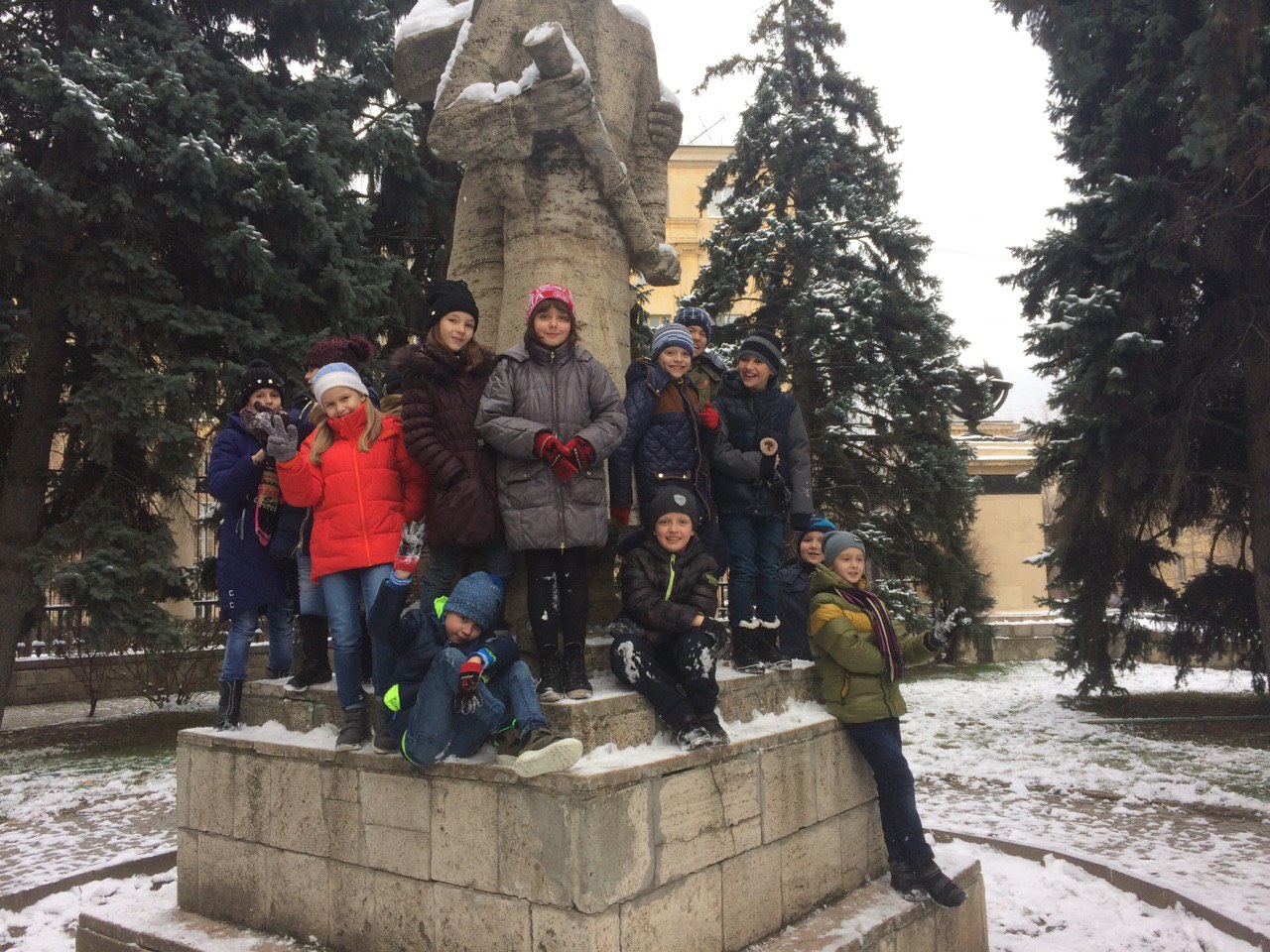 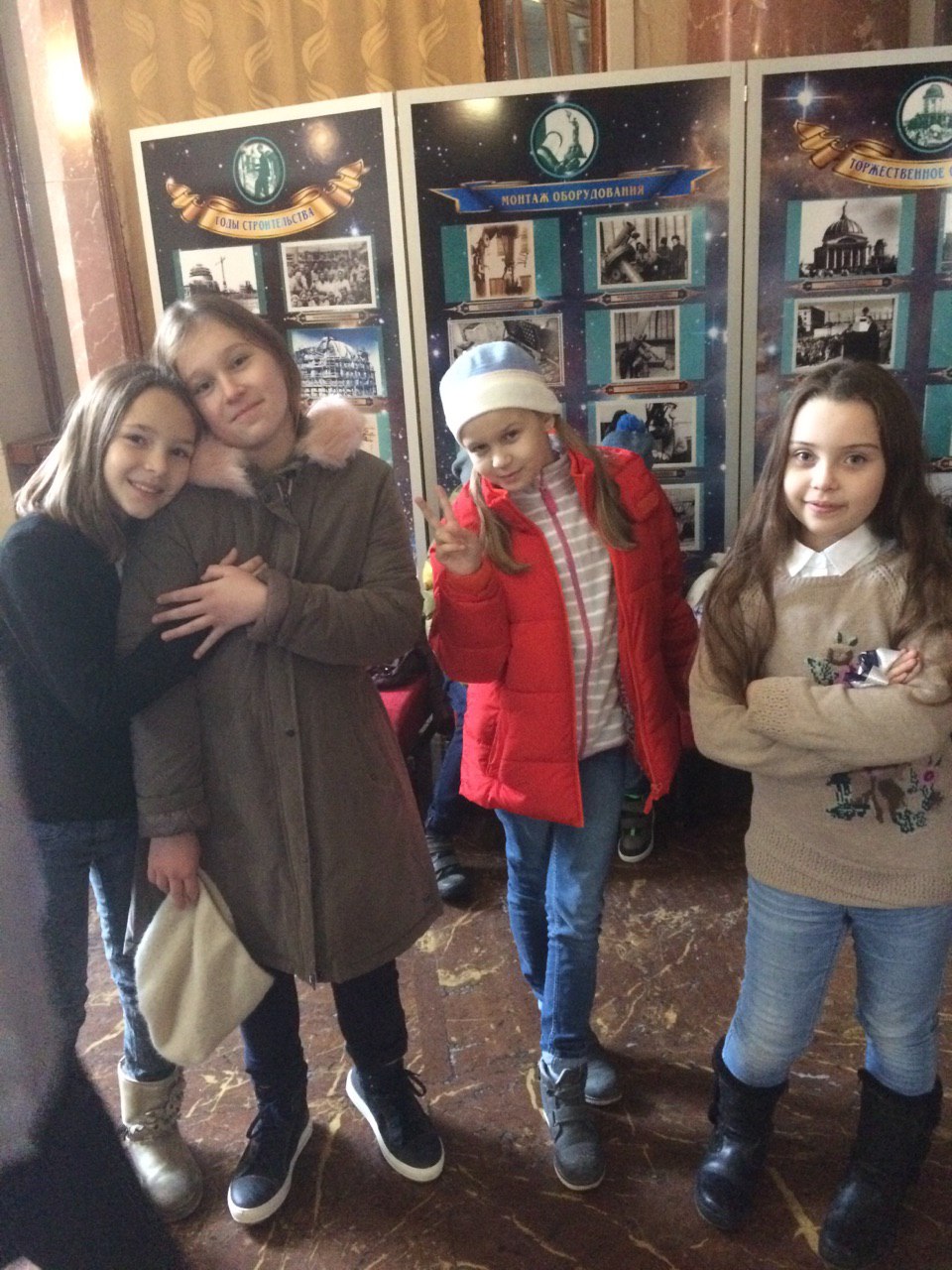 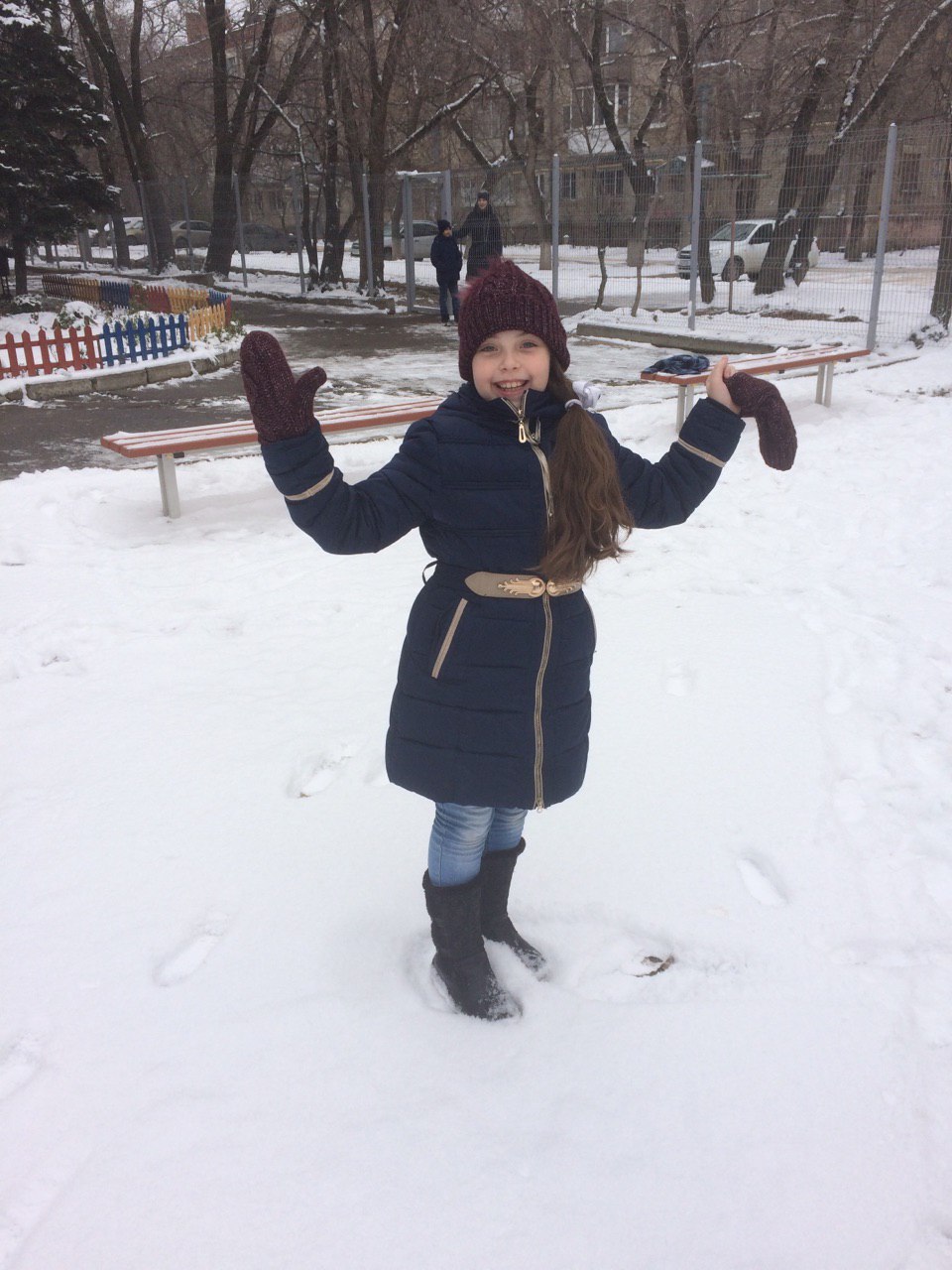 5 декабря День рождения Тимура Мусатова.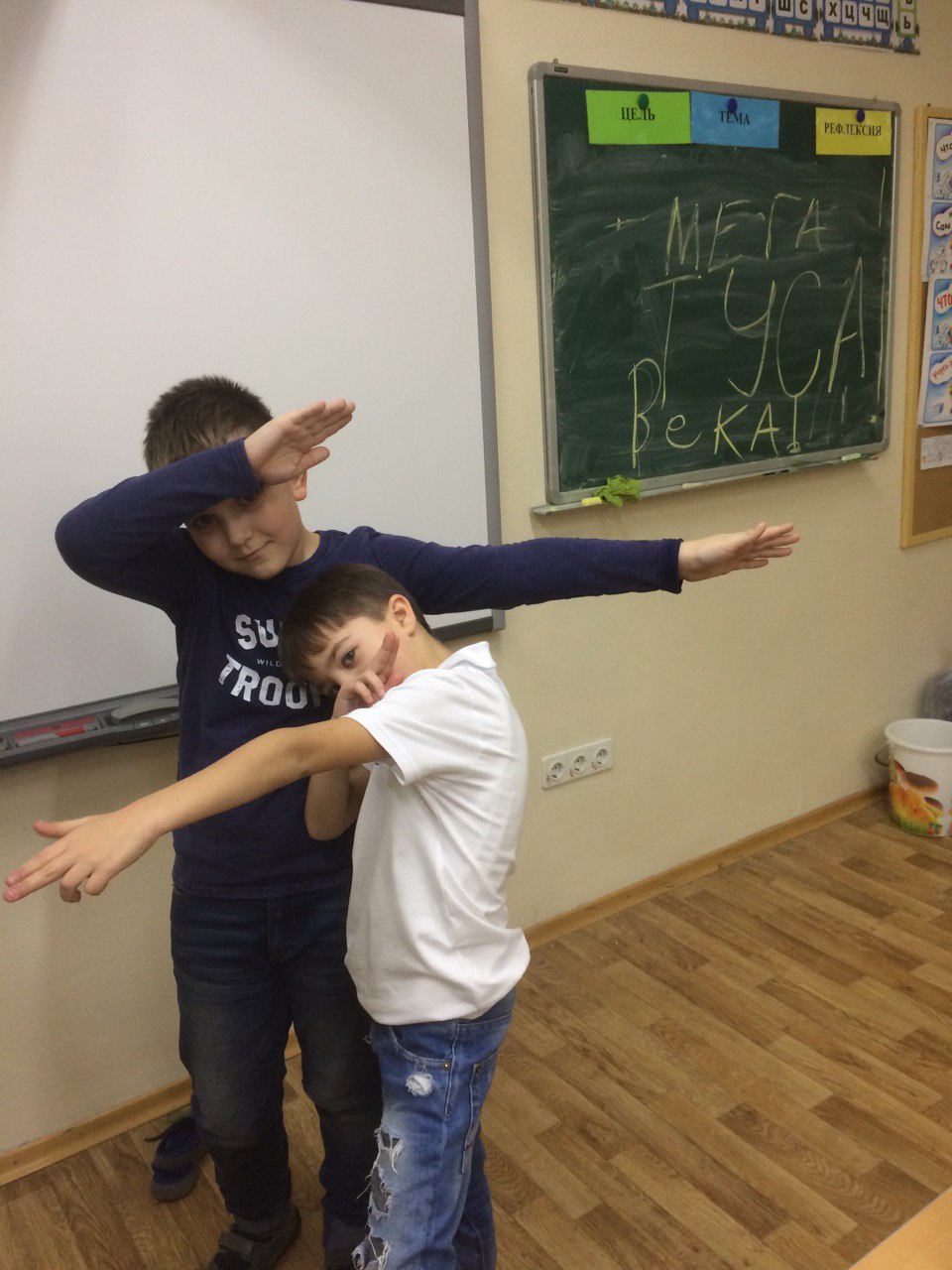 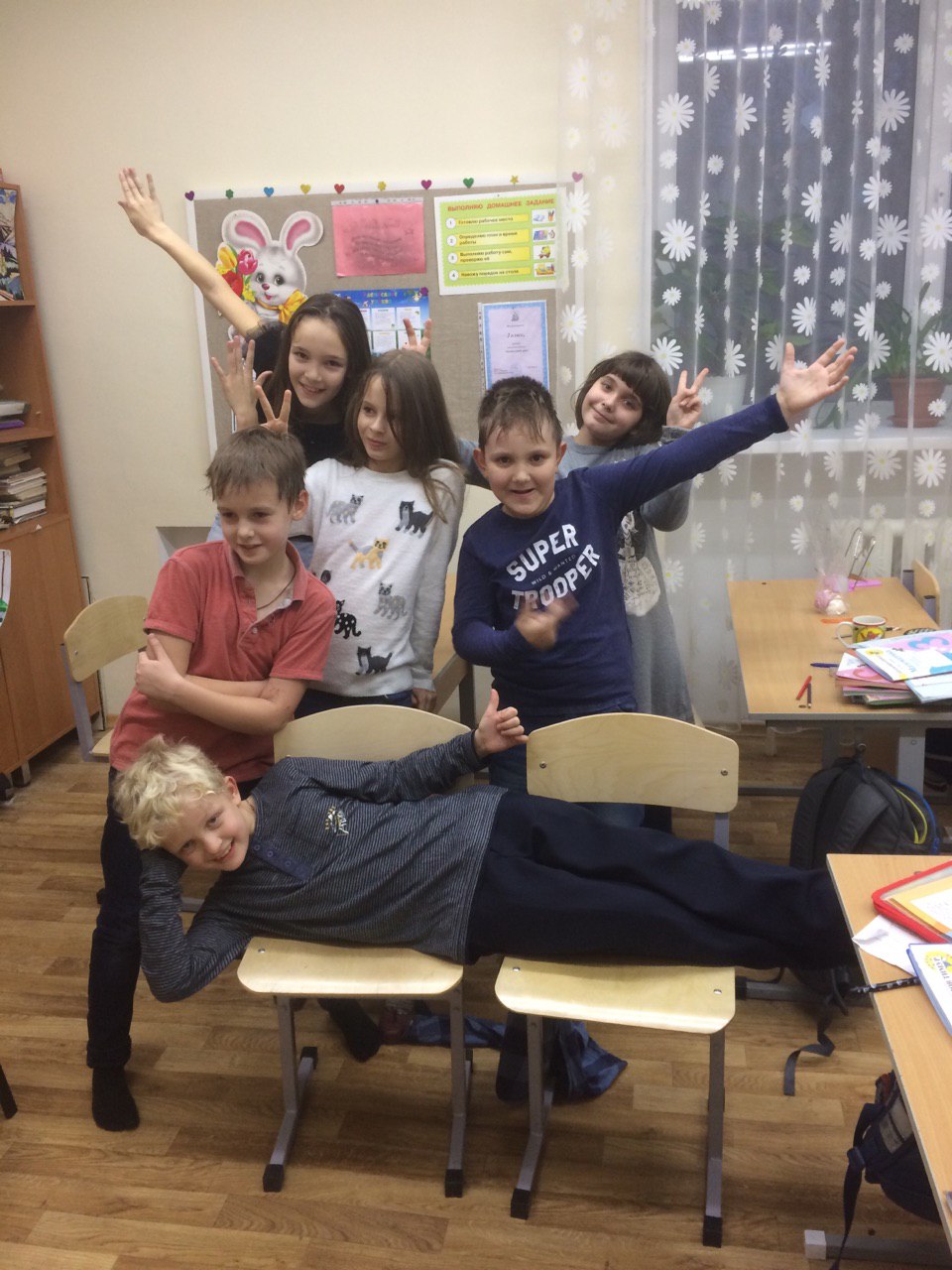 8 декабря Волгоградский музей изобразительных искусств имени И. И. МашковаРебята делают конверты времён войны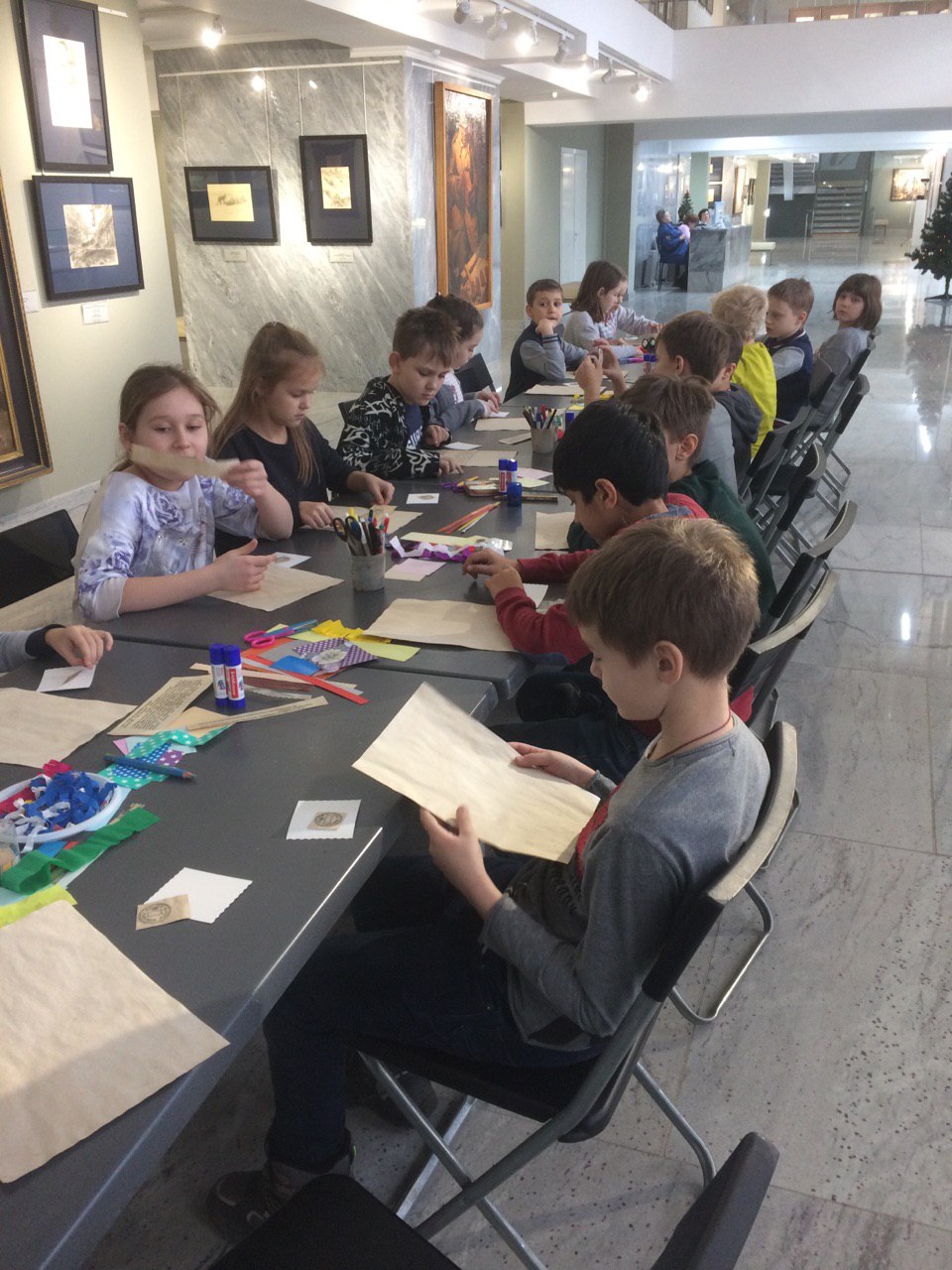 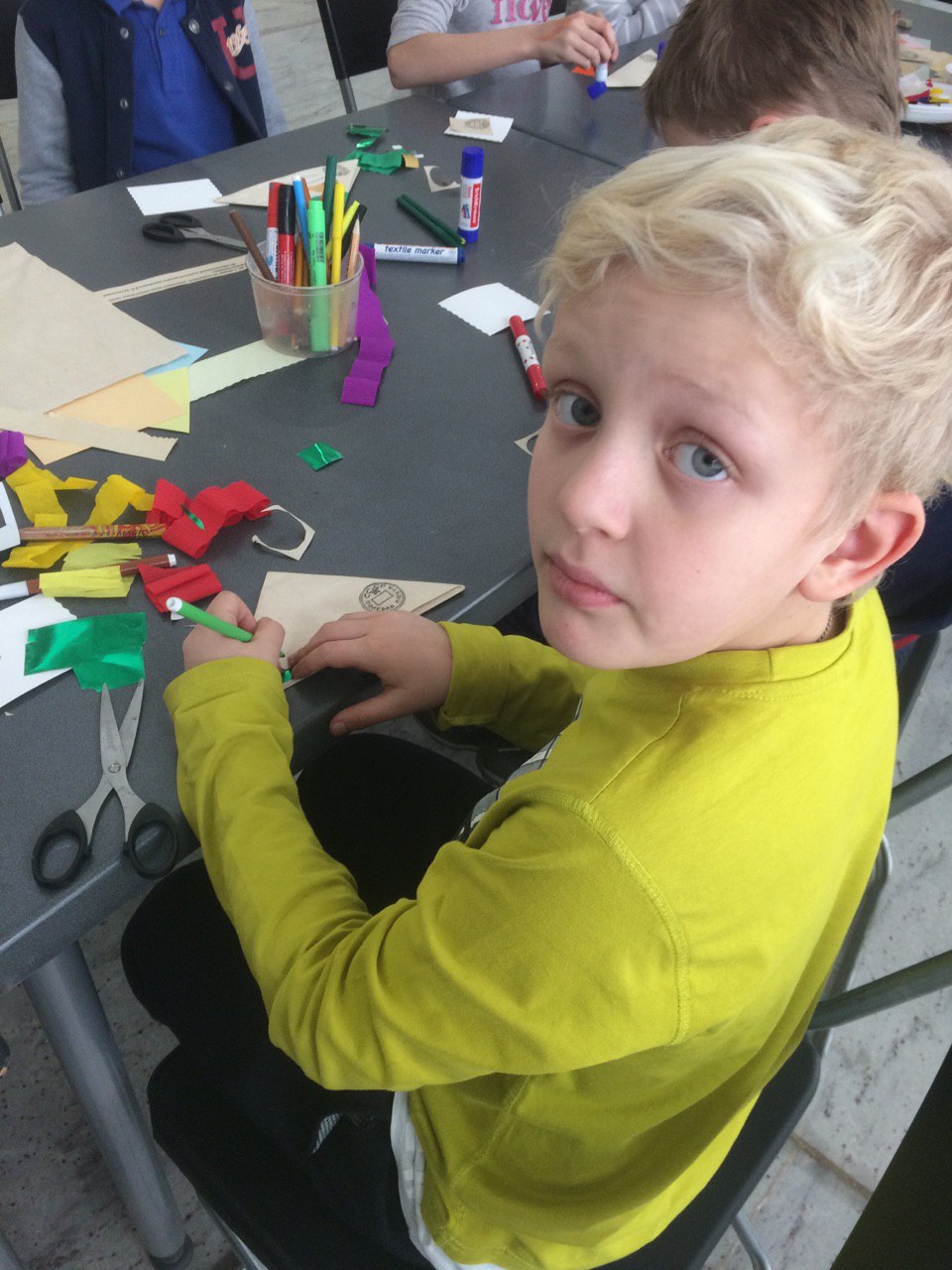 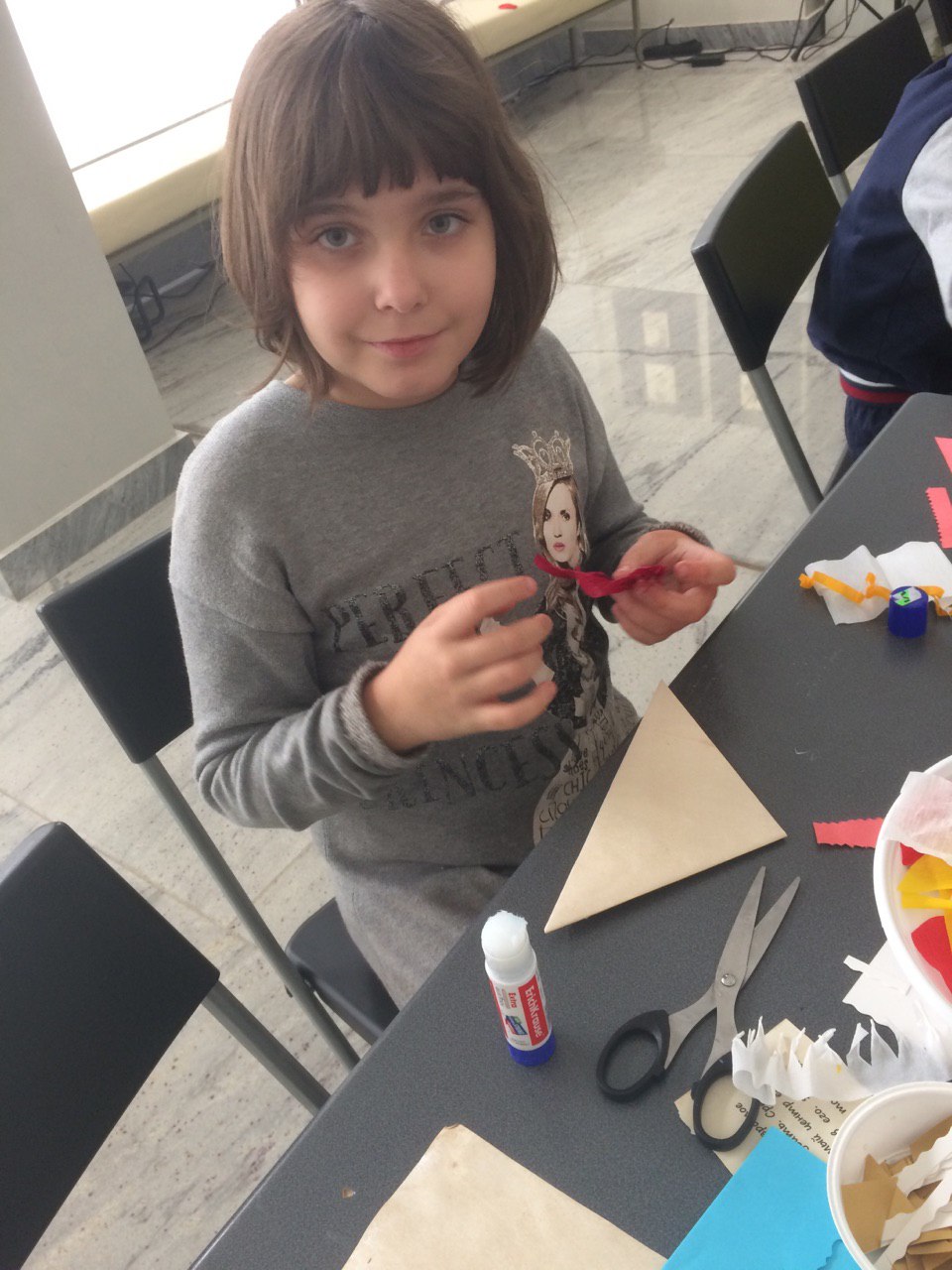 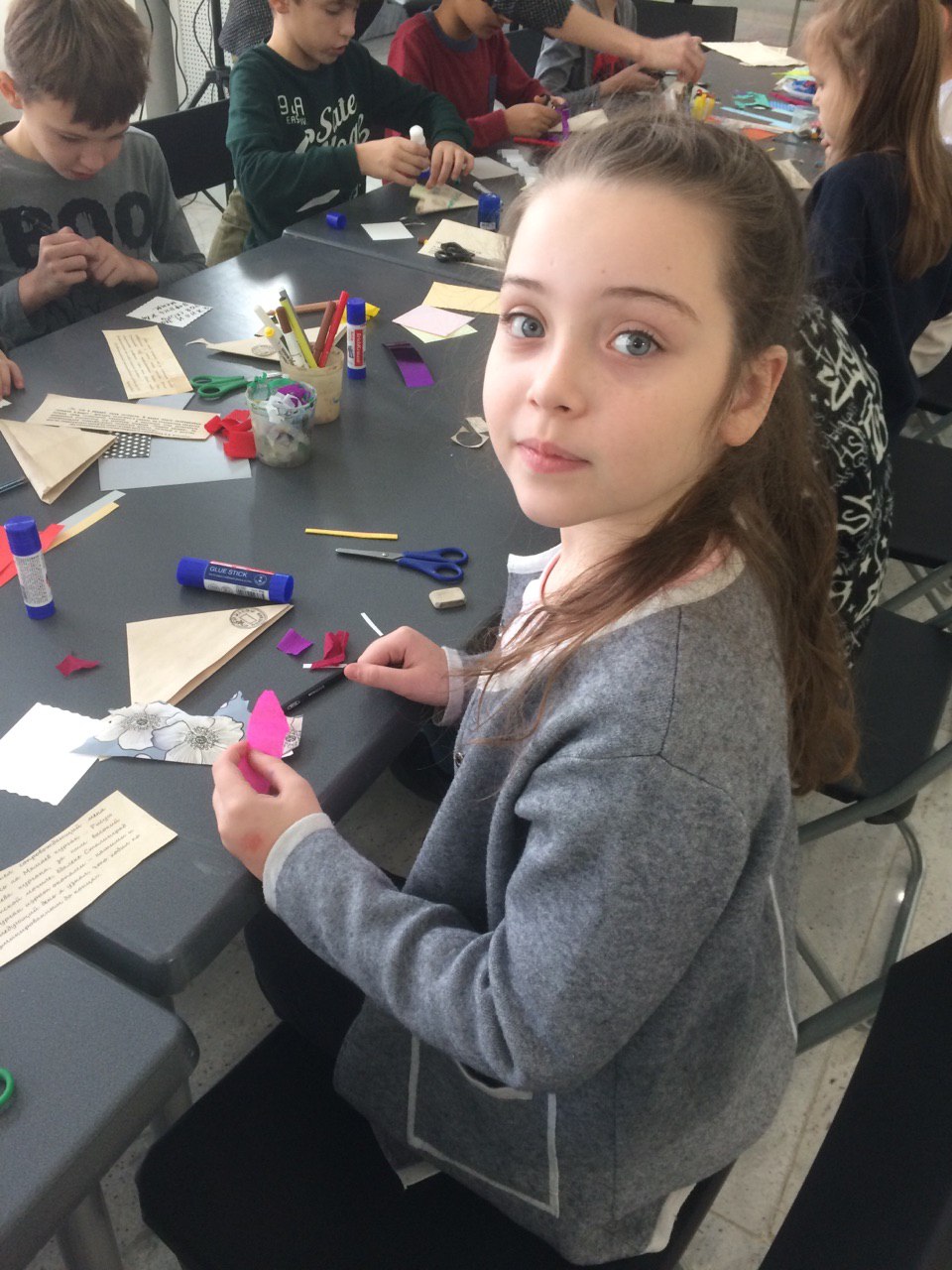 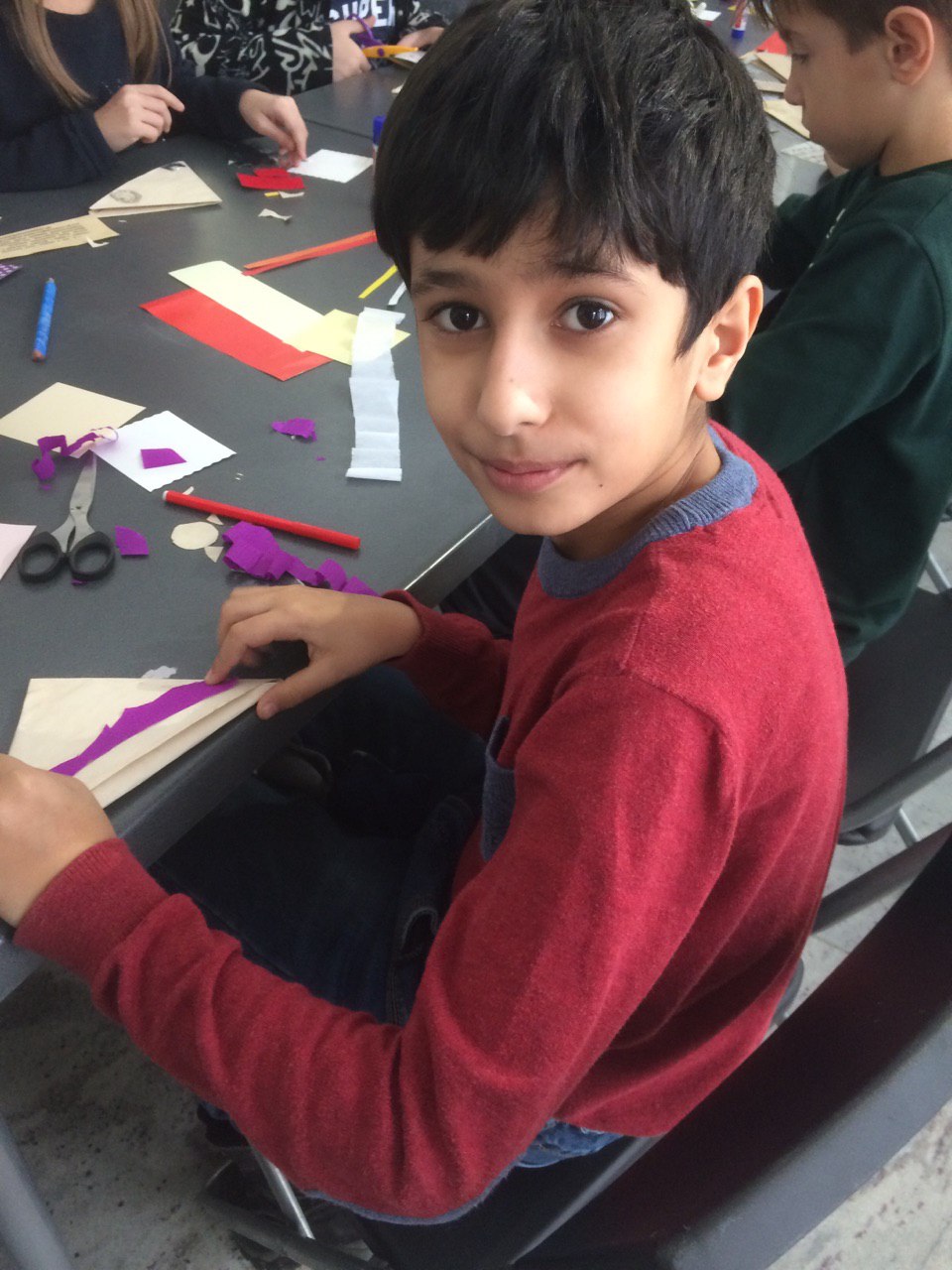 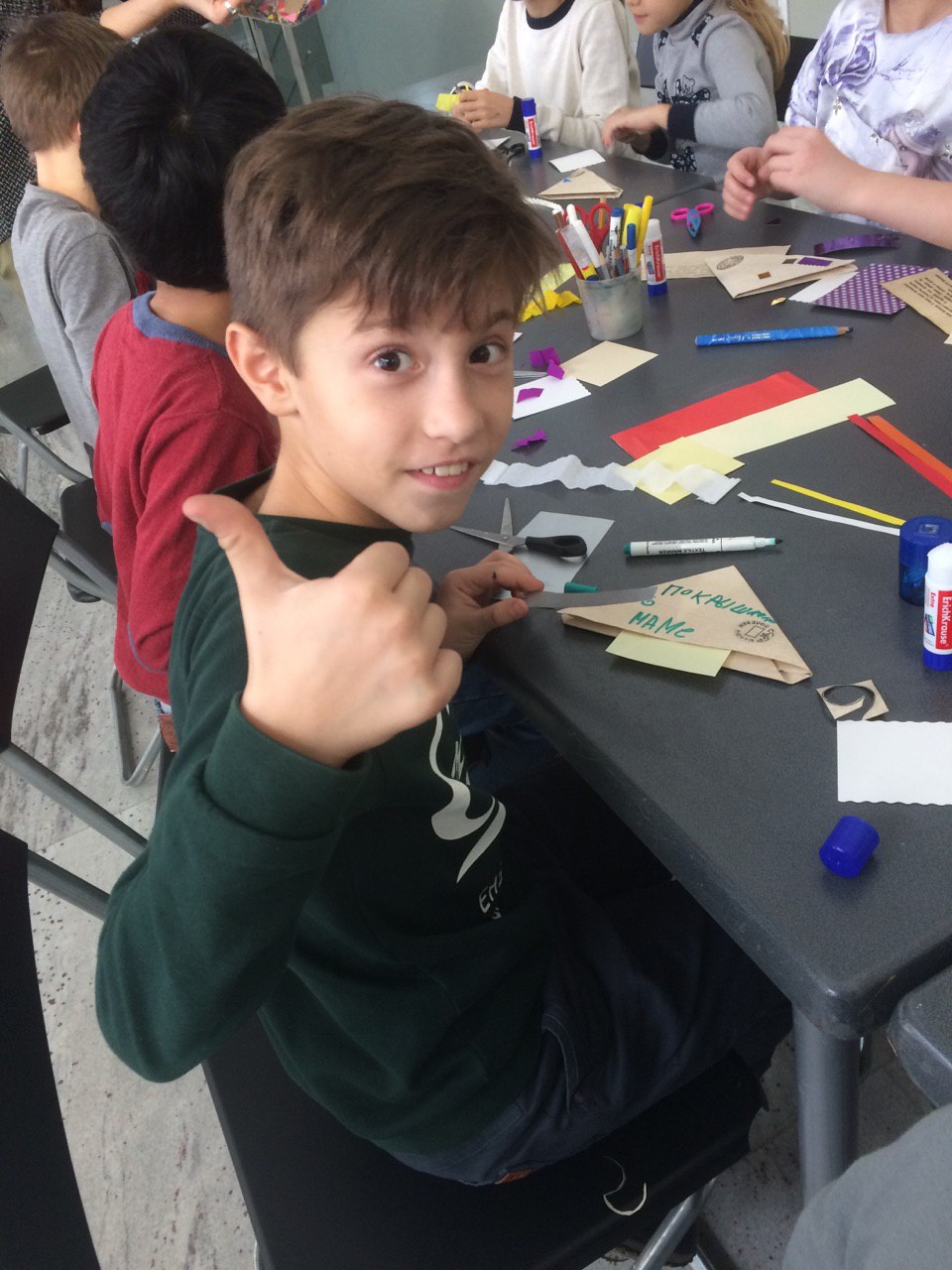 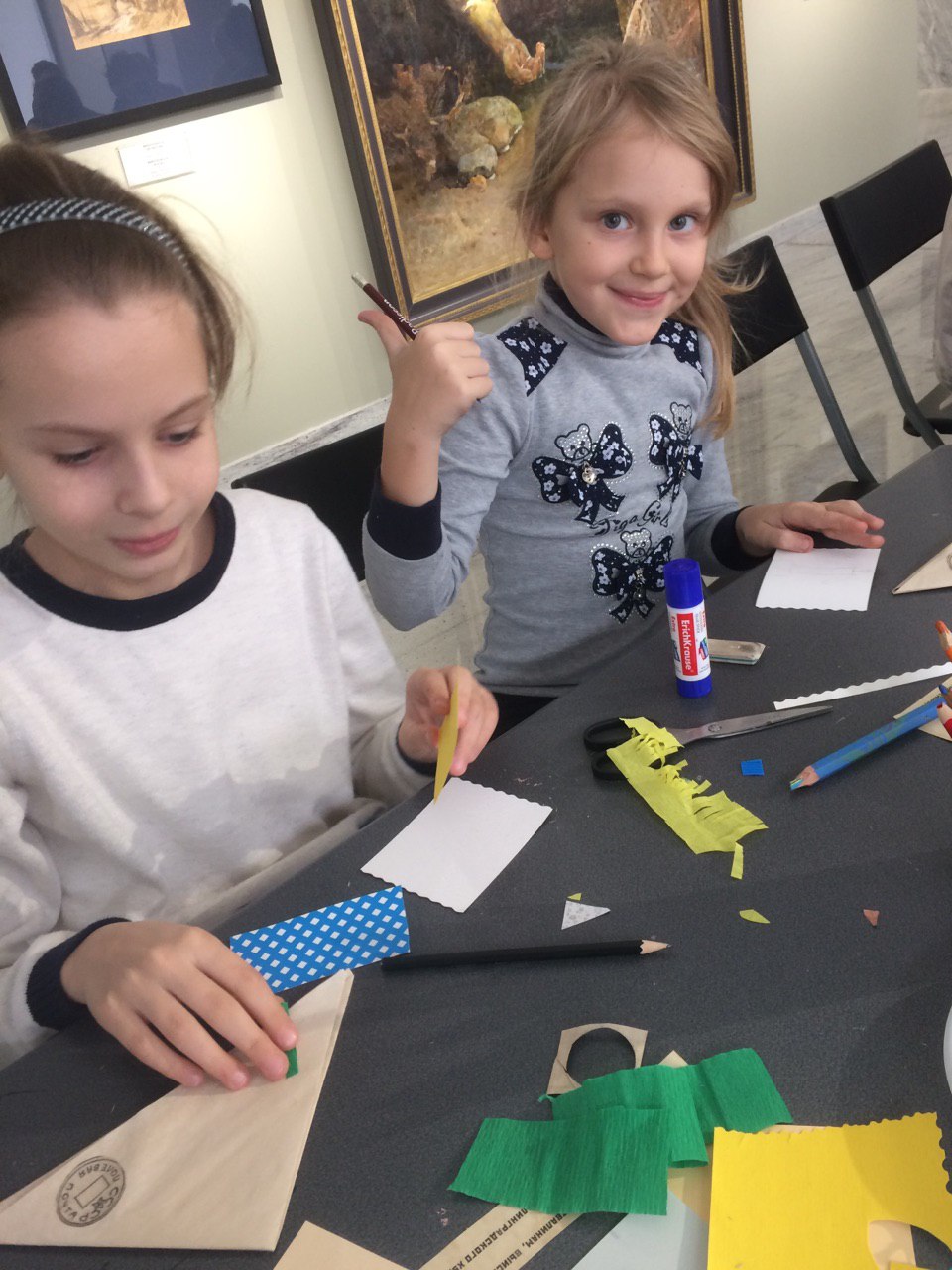 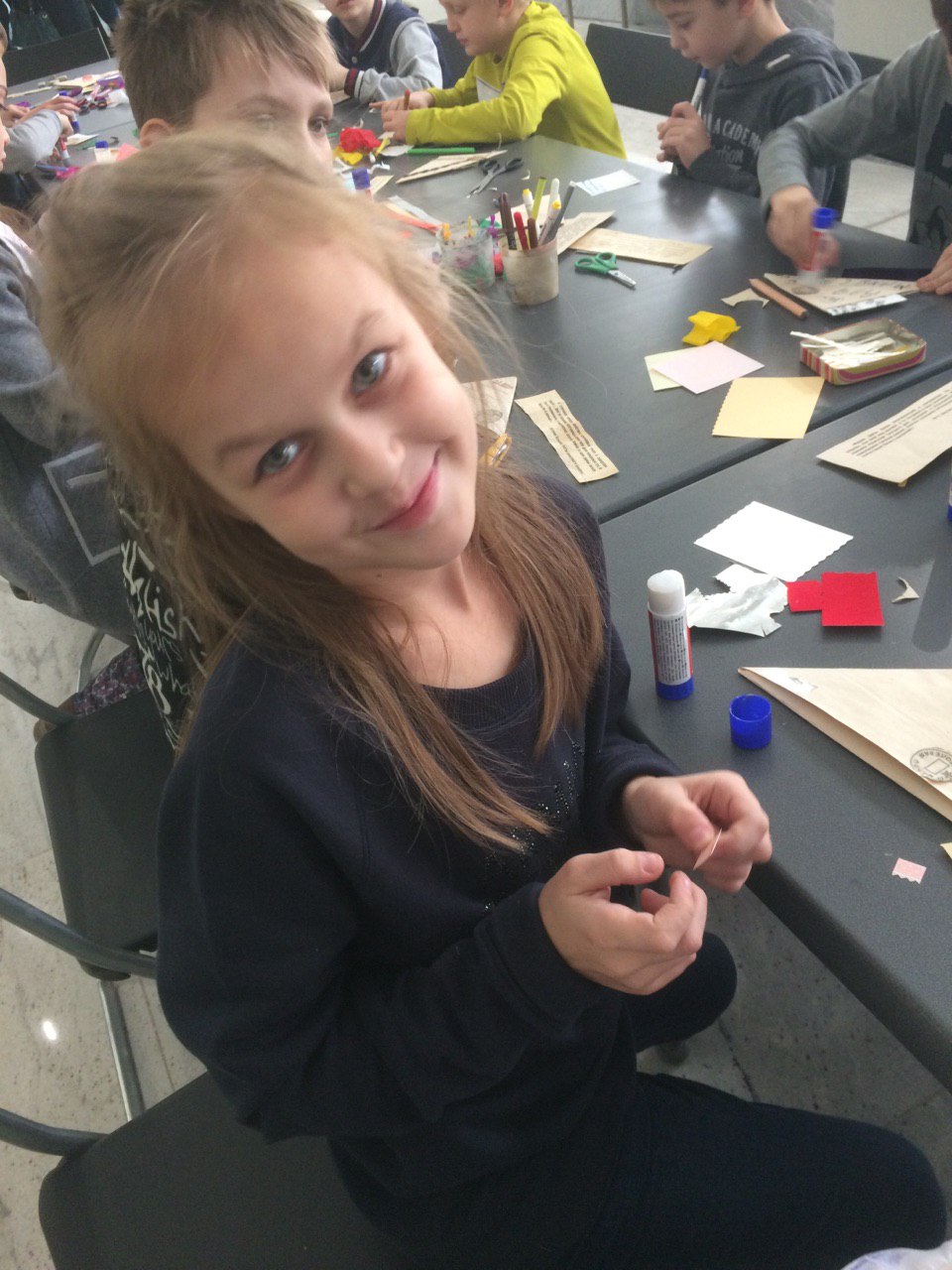 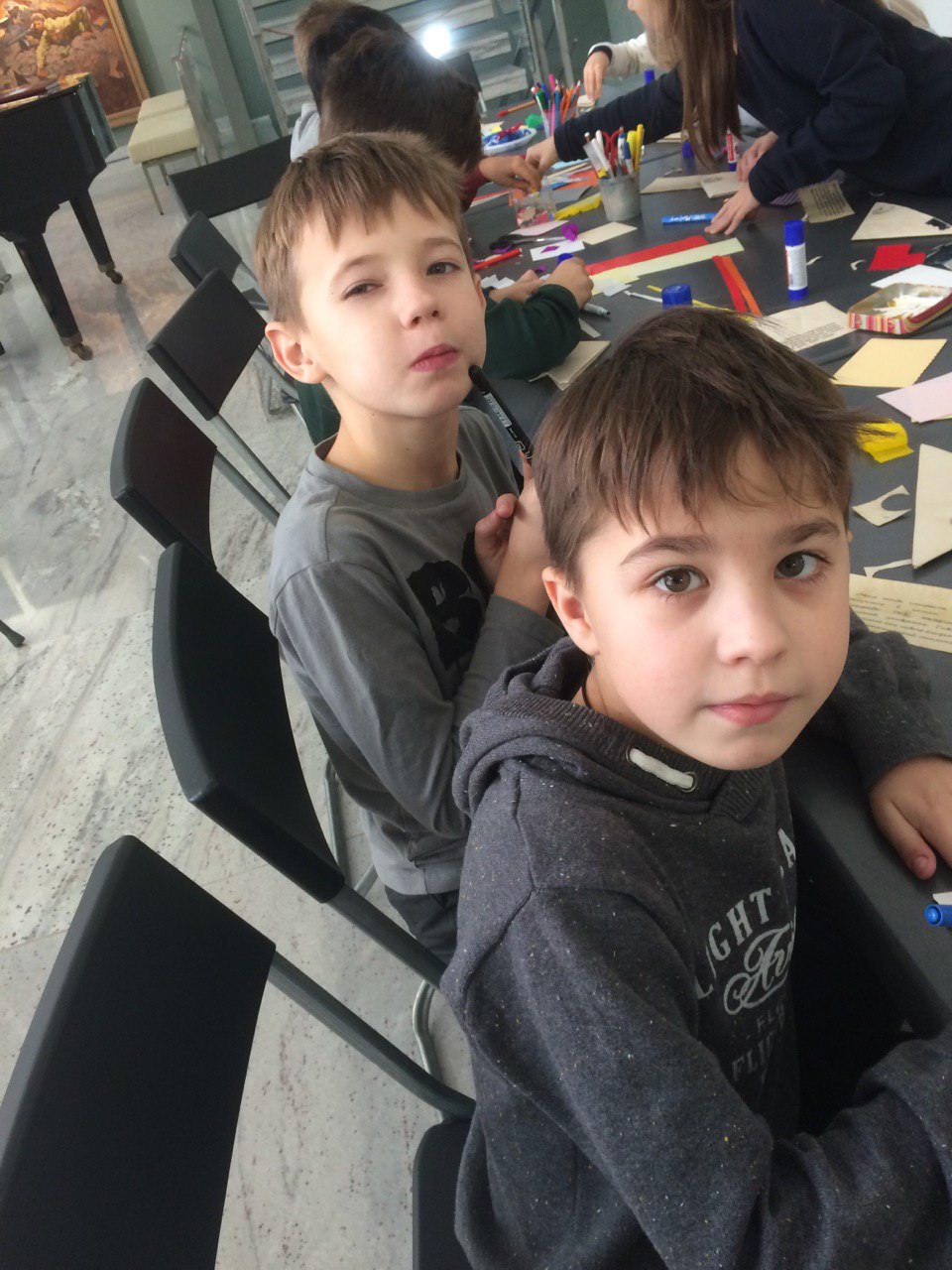 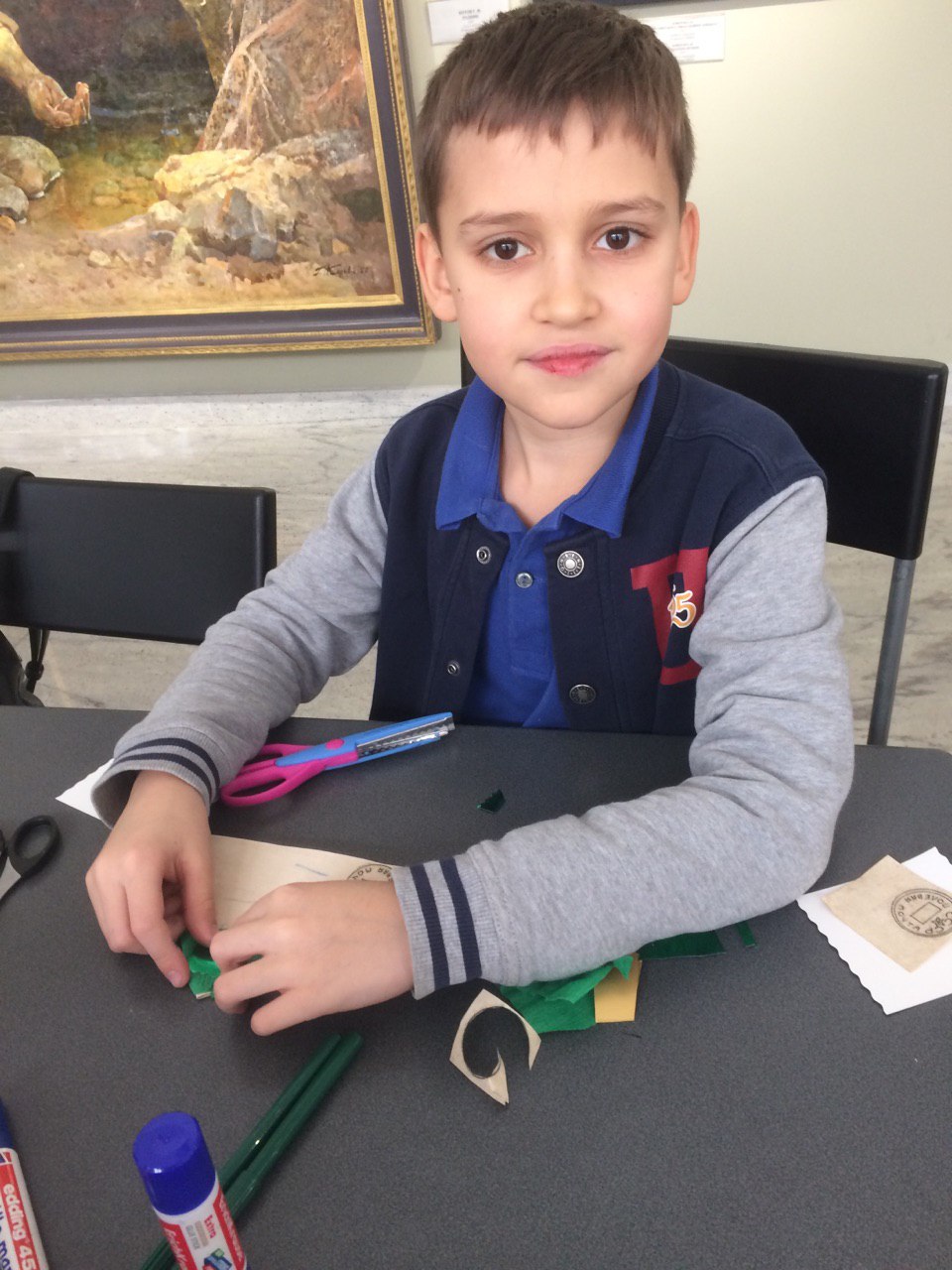 18 декабря Готовимся к Новому Году.Родители смастерили своими руками камин и нарядили прекрасную елку!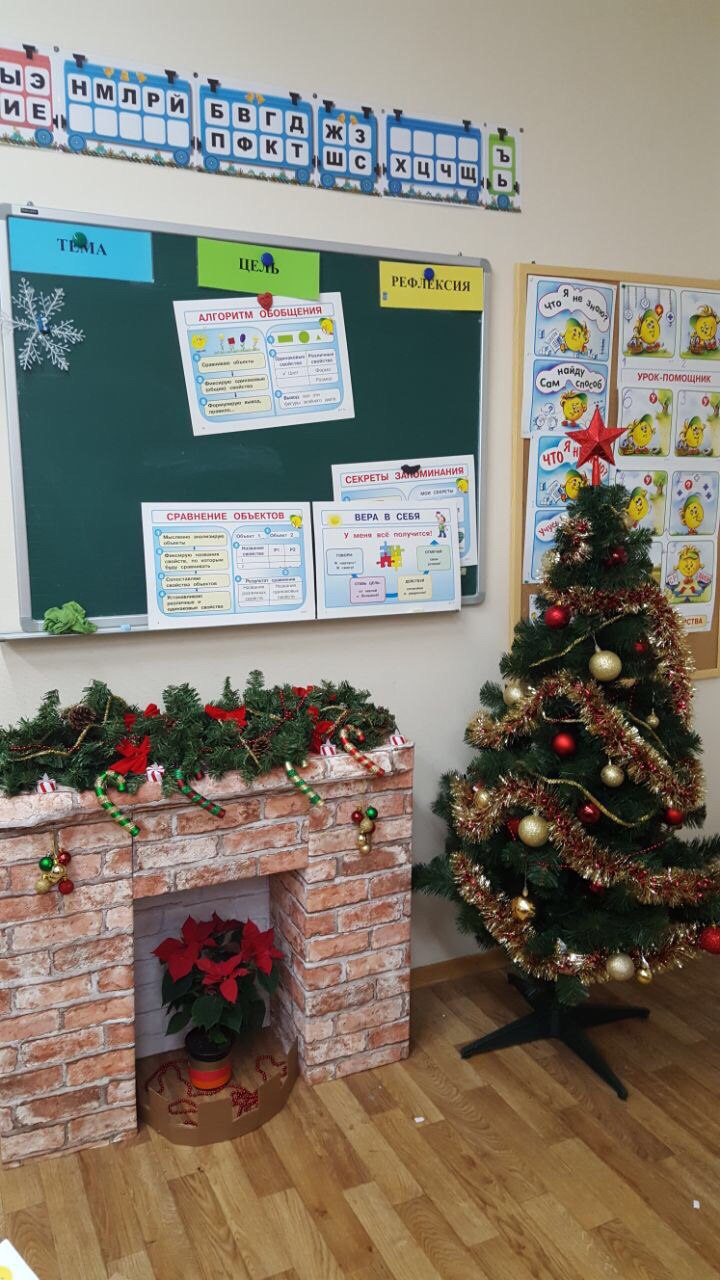 20 декабря Игра «Что?Где?Когда?»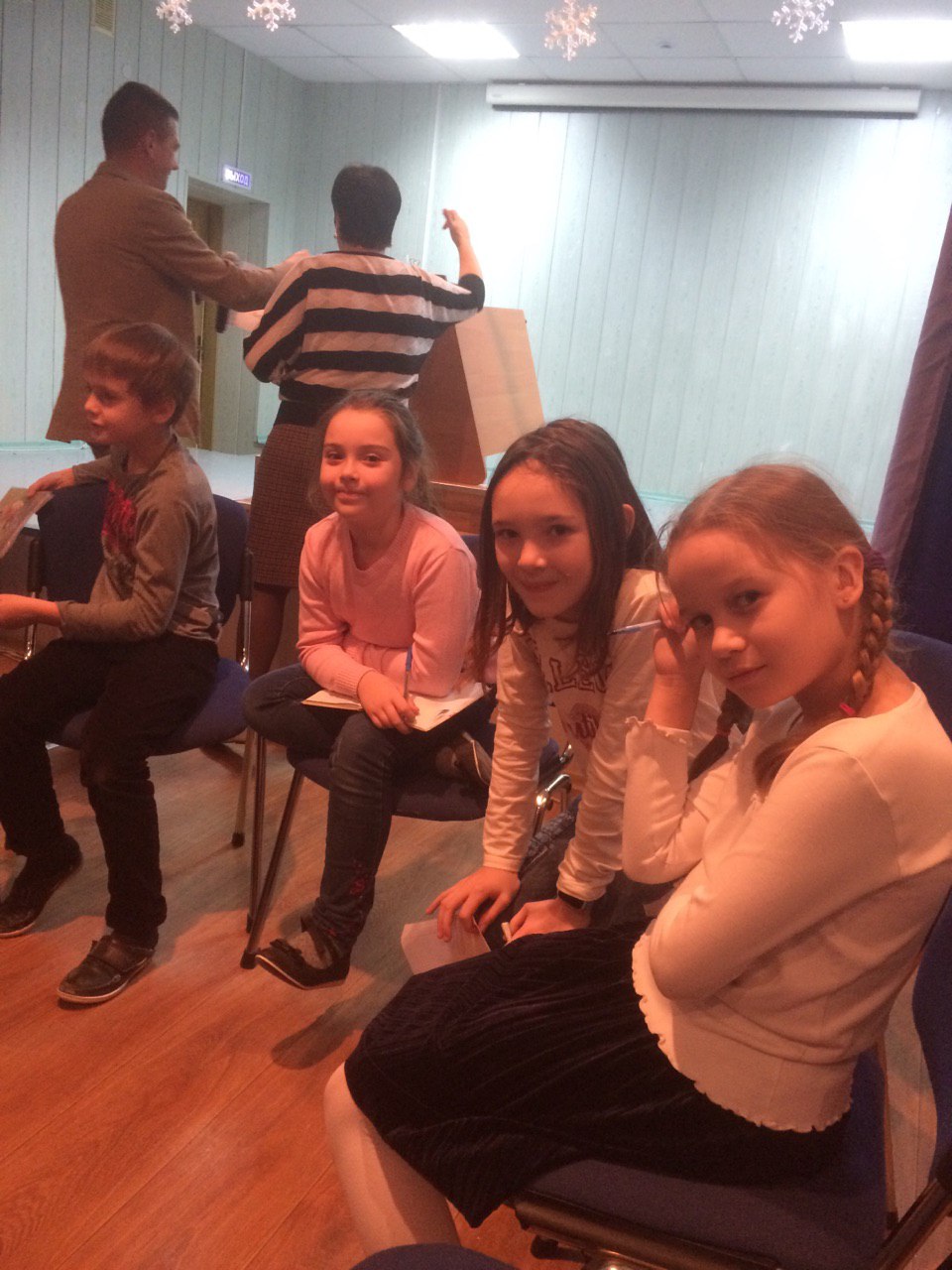 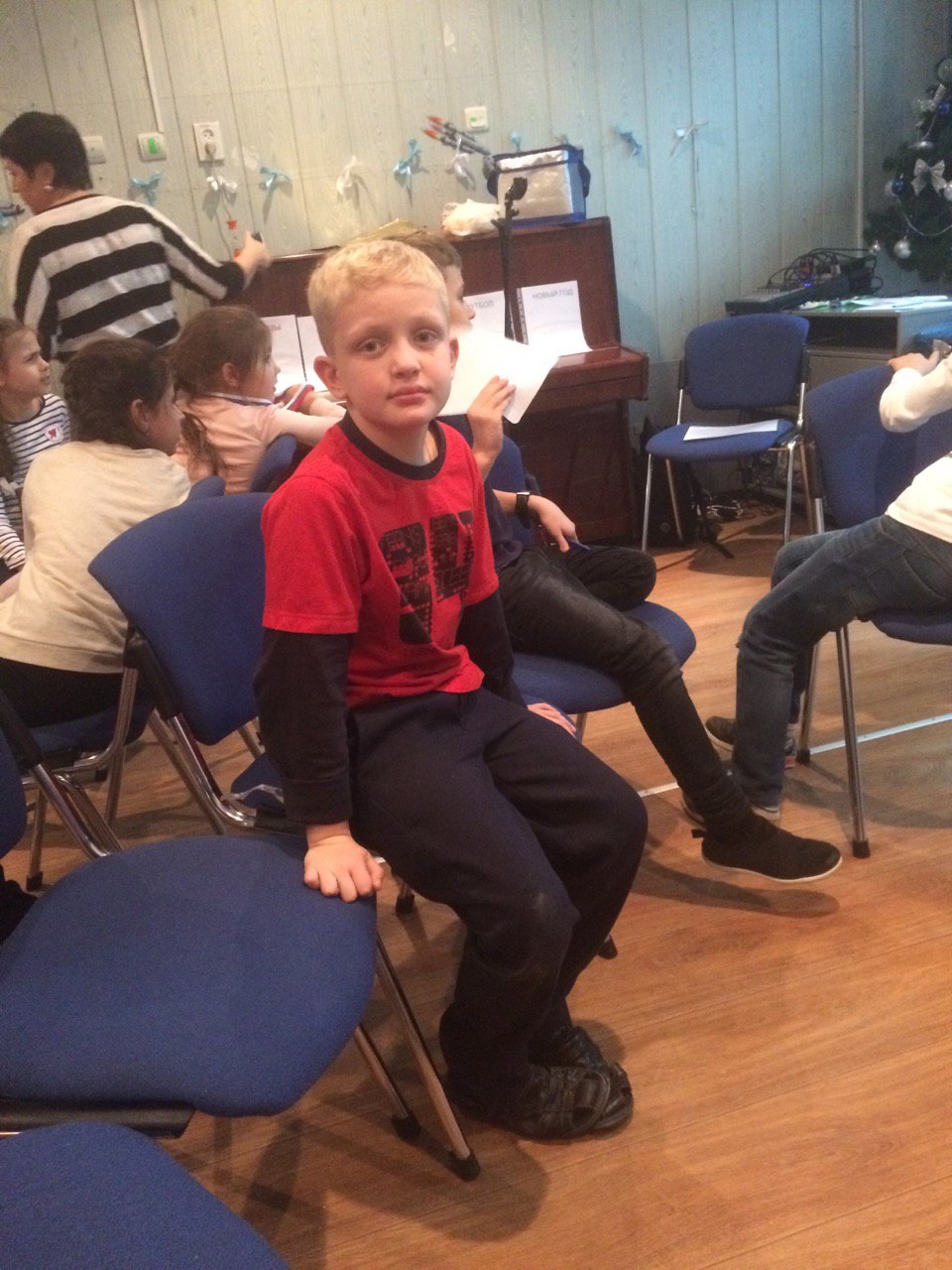 22 декабря Зимние прогулки 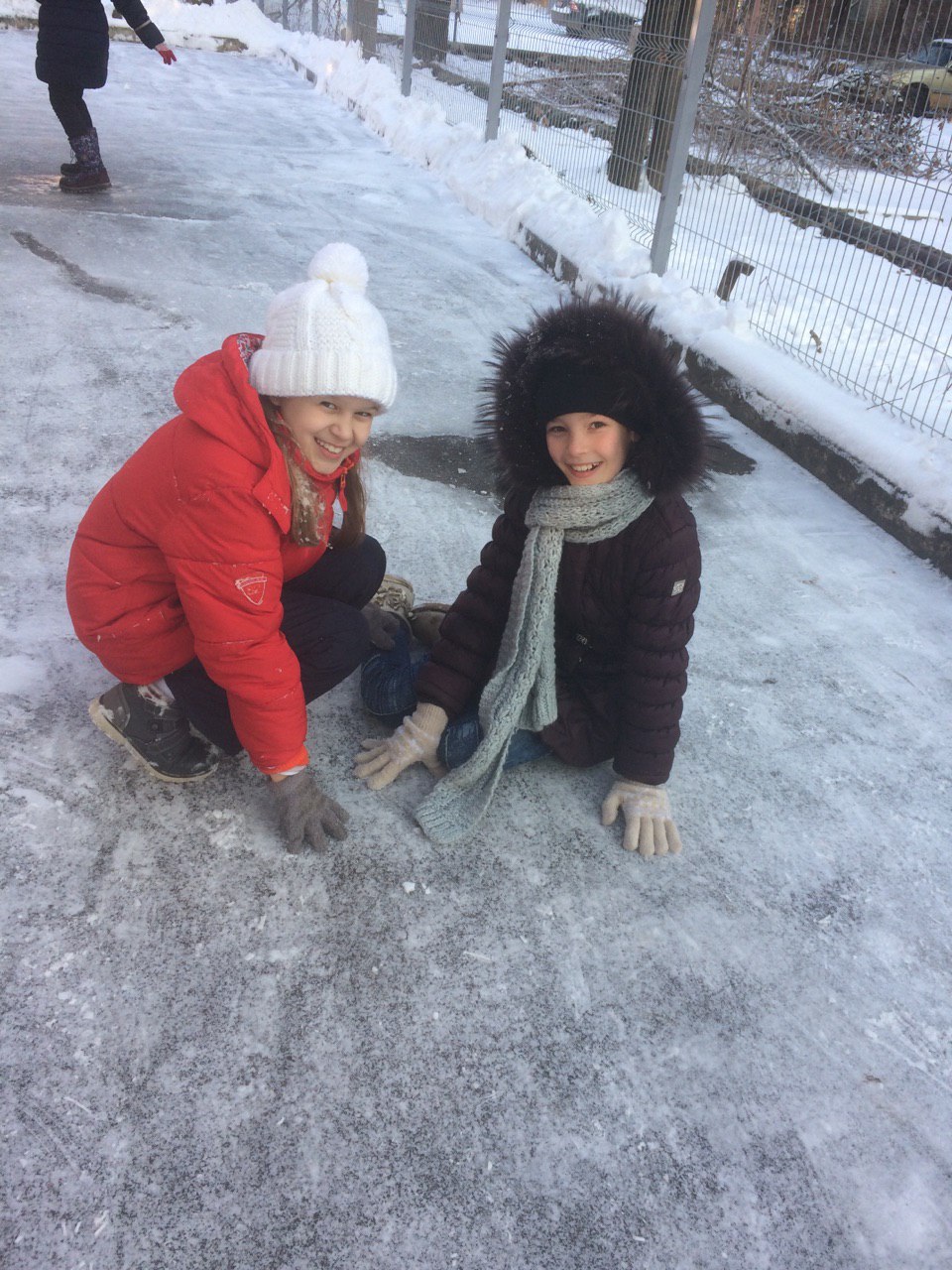 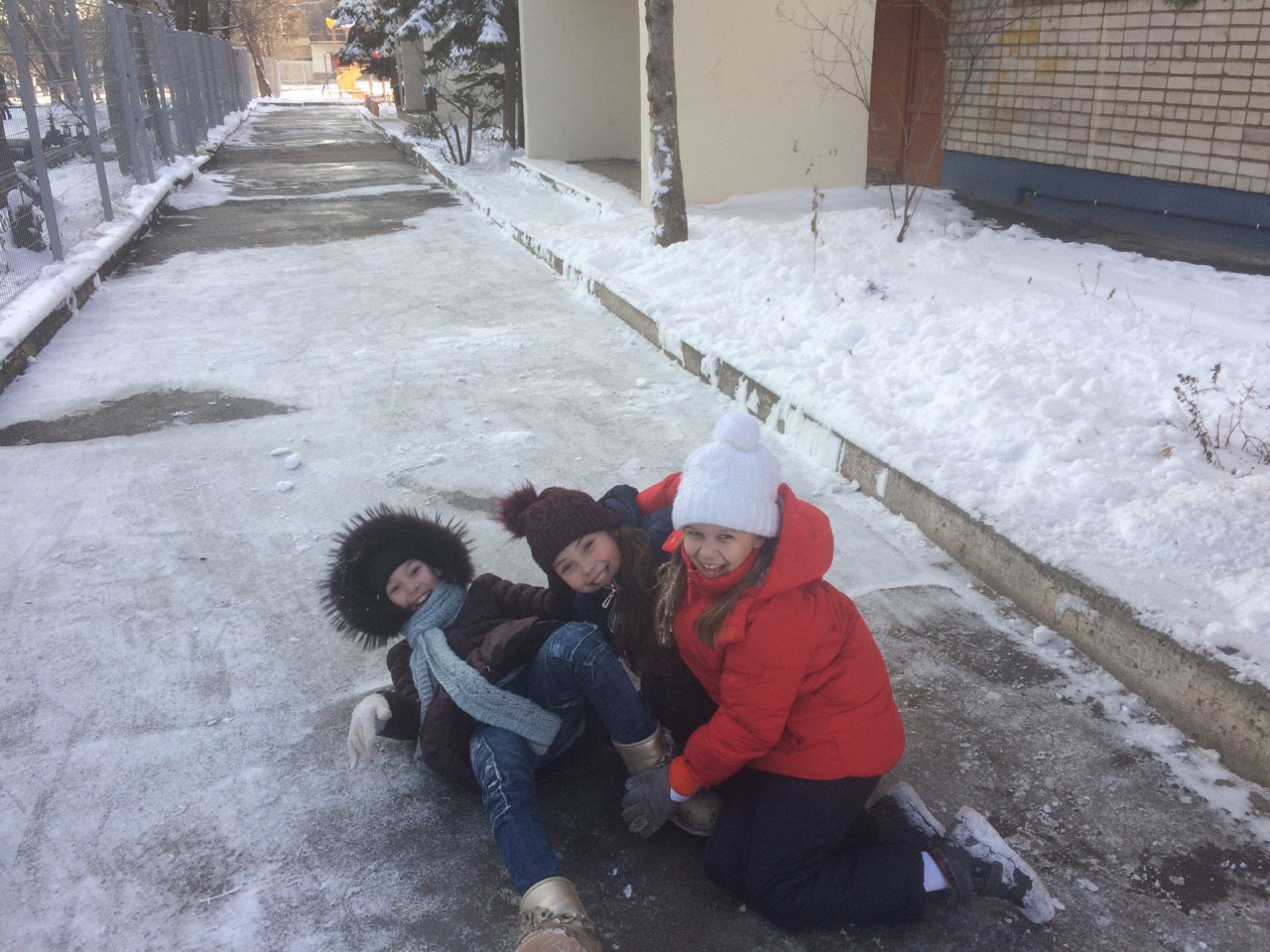 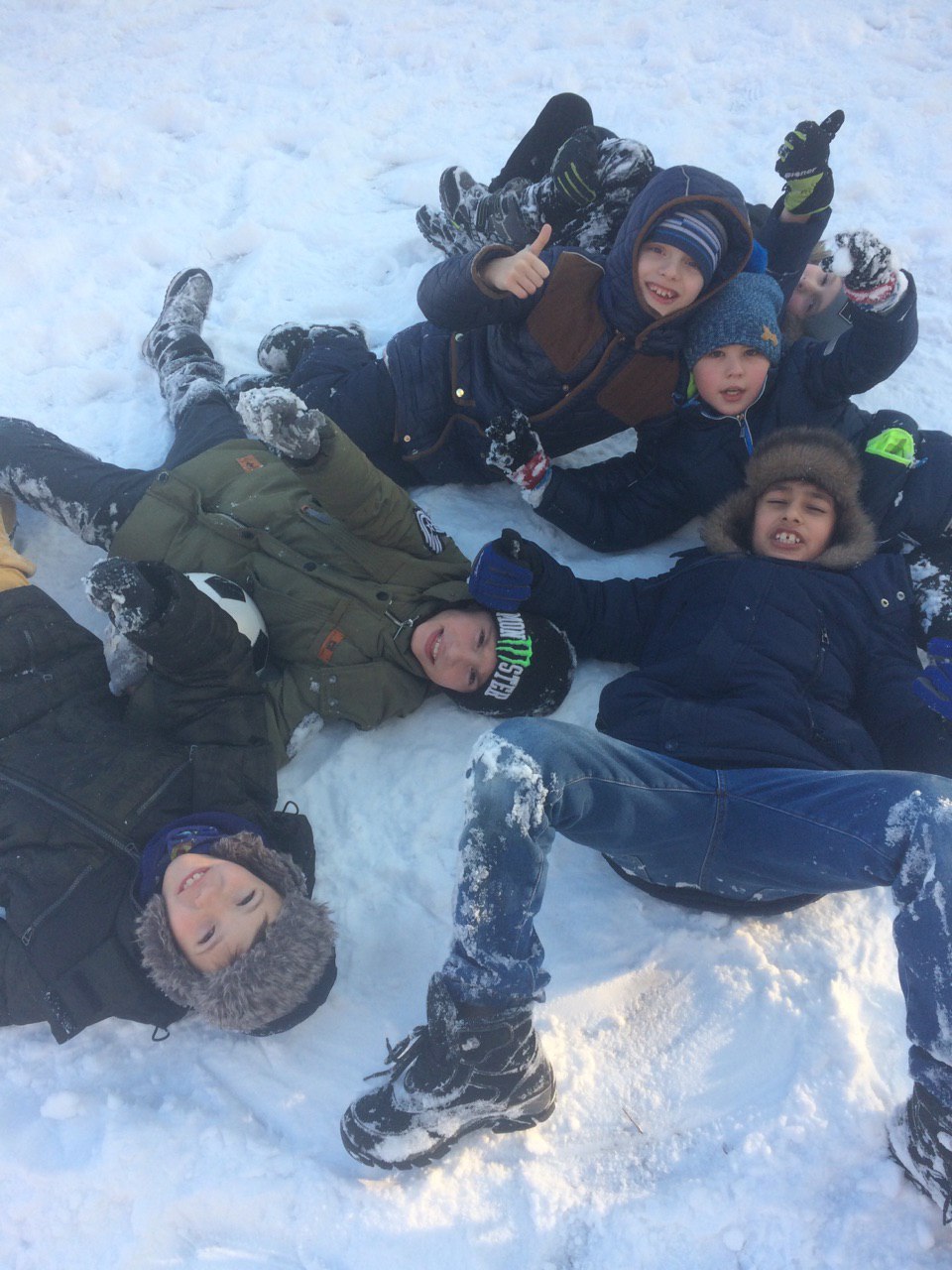 26 декабря Премьера нашего спектакля «Мэри Поппинс»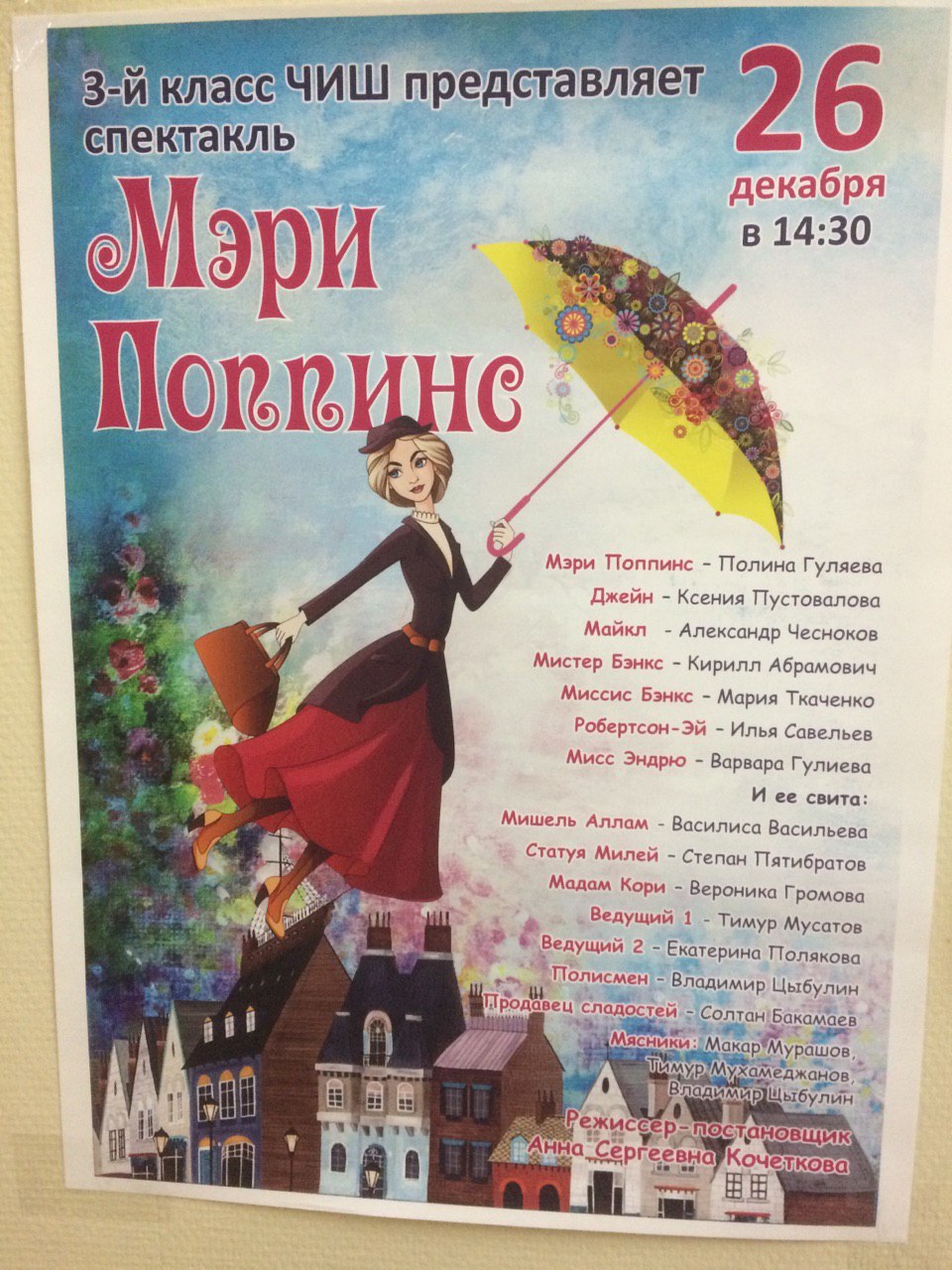 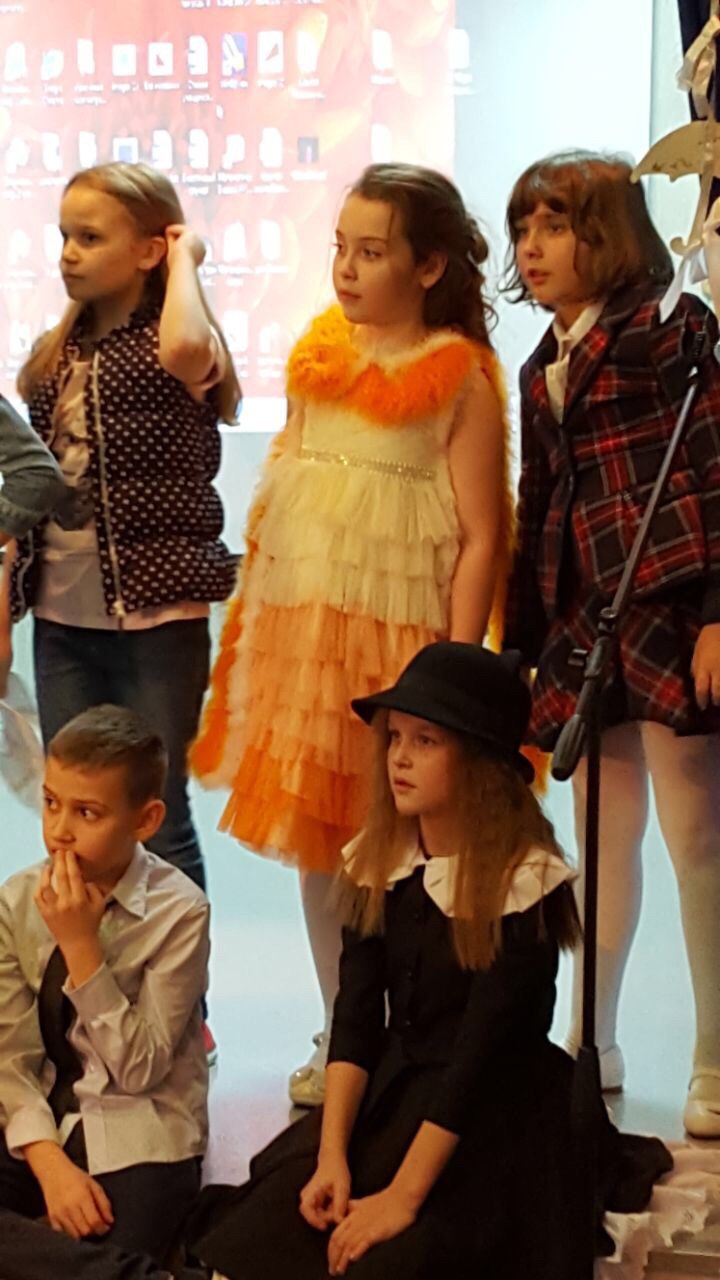 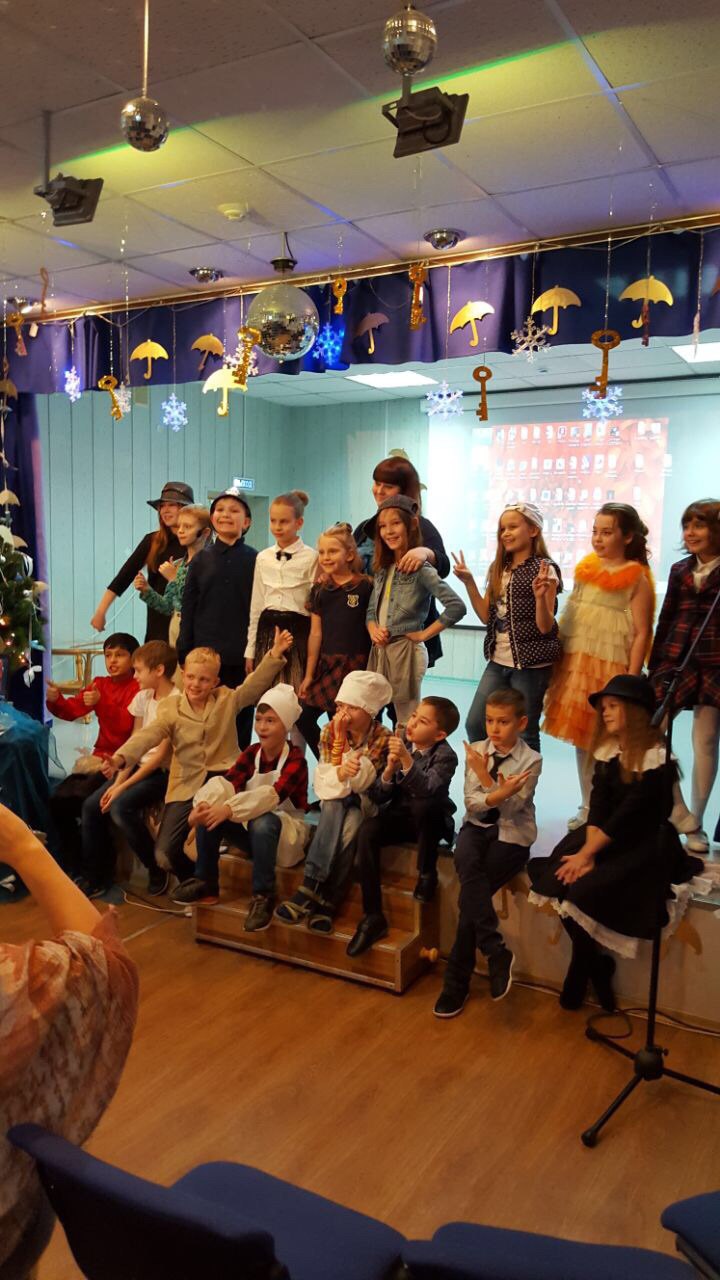 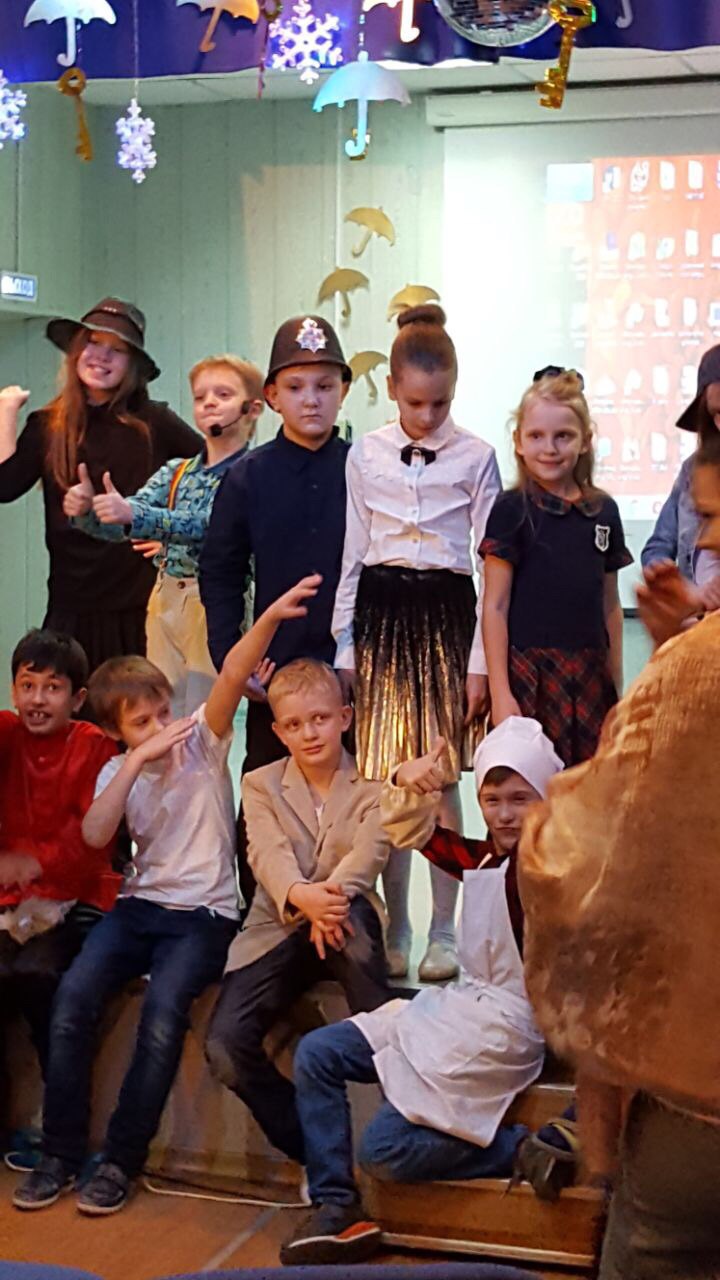 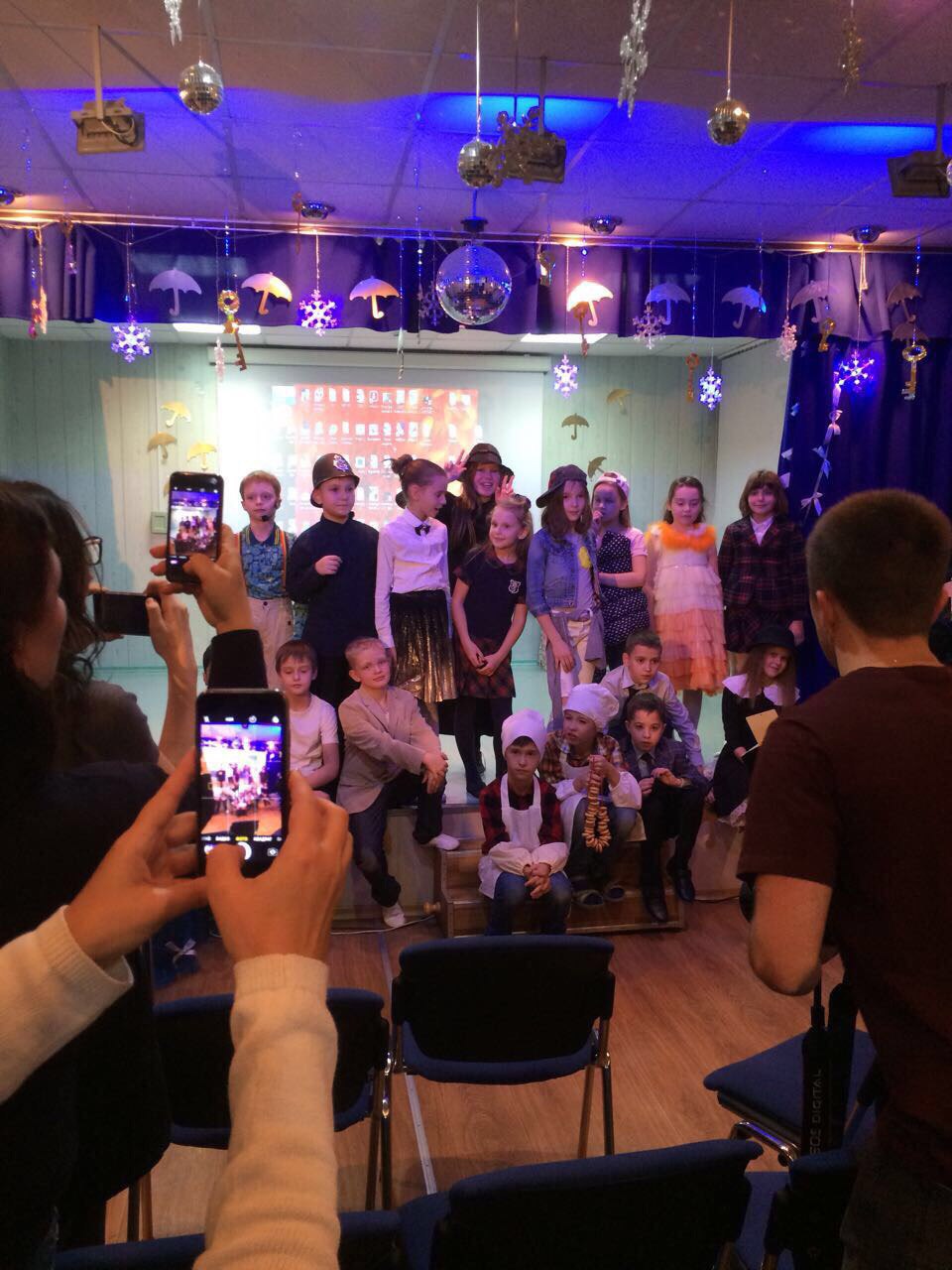 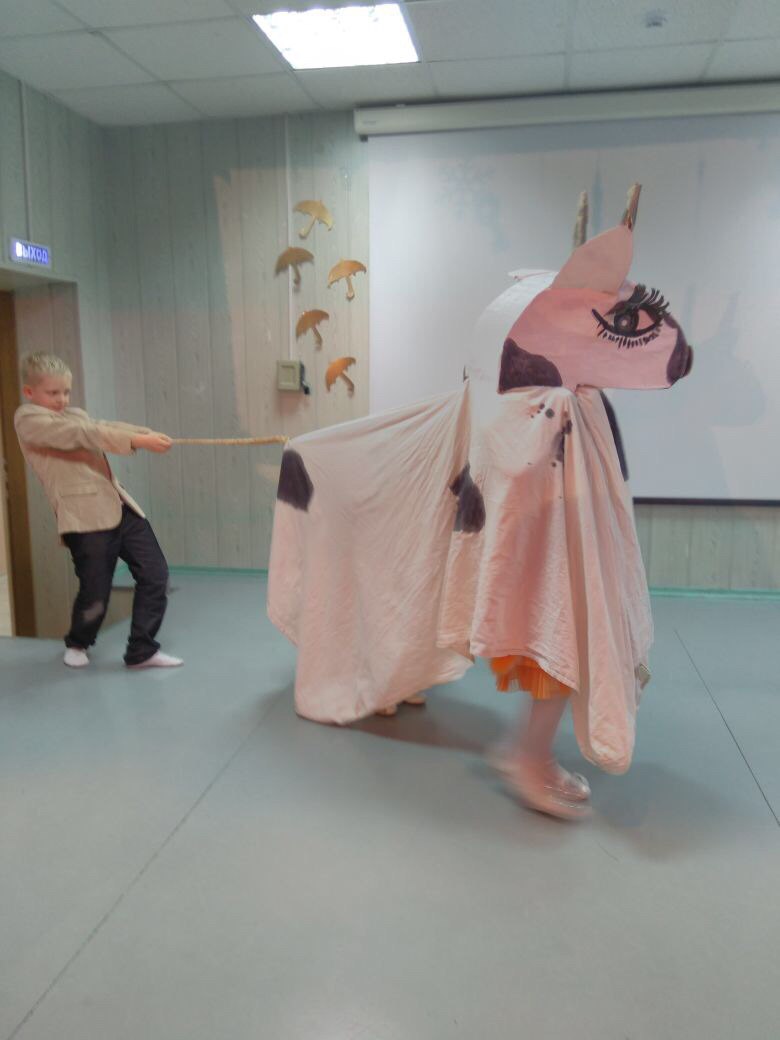 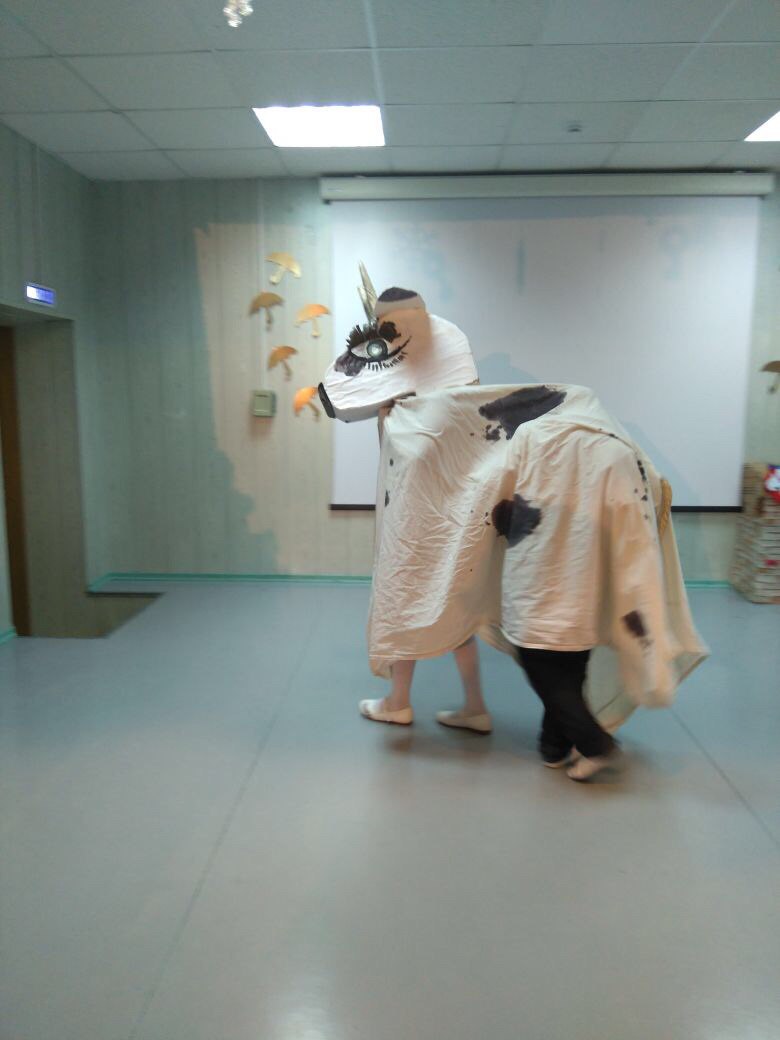 29 декабря Празднуем школьный Новый Год с Дедом Морозом и подарками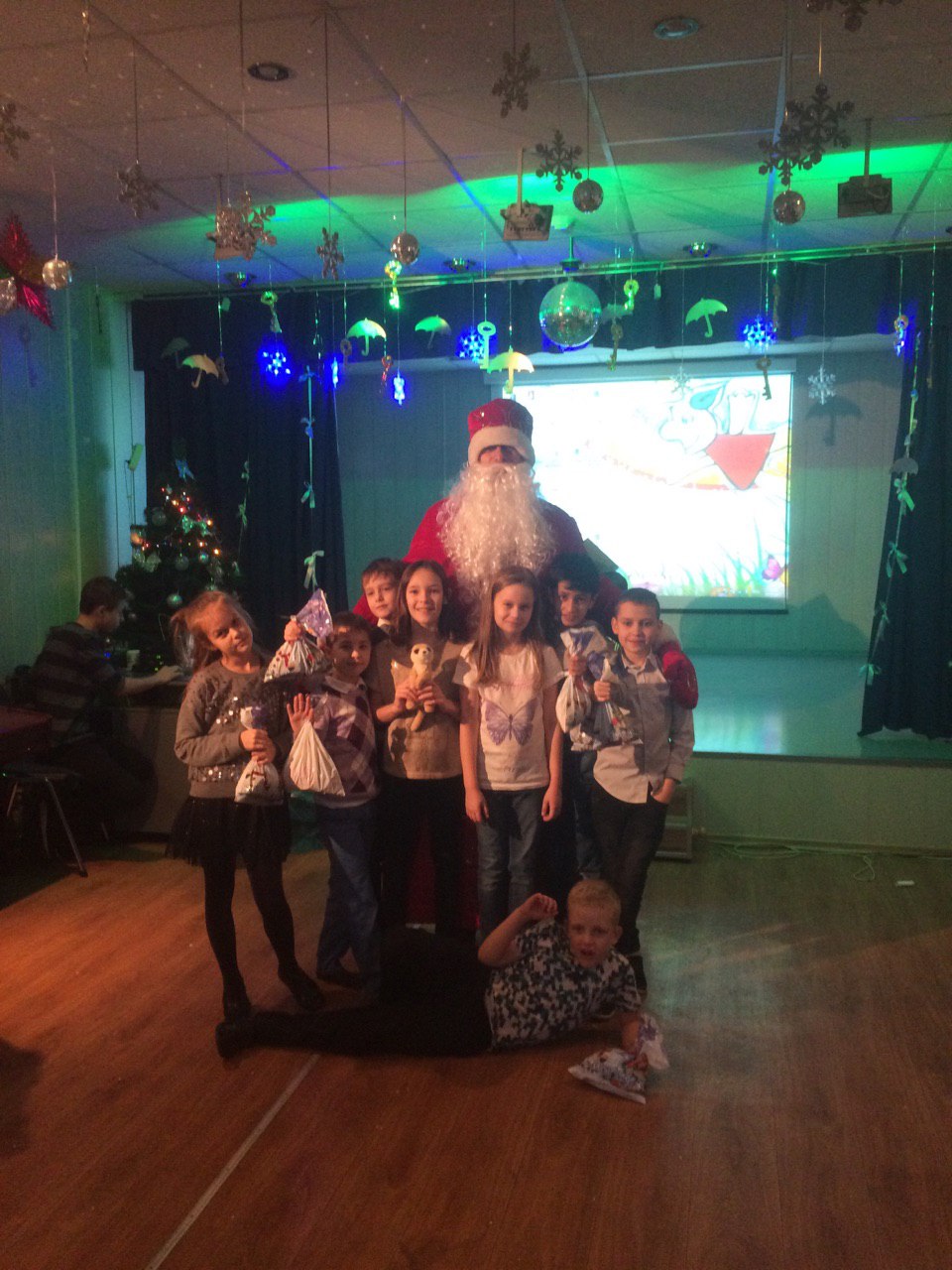 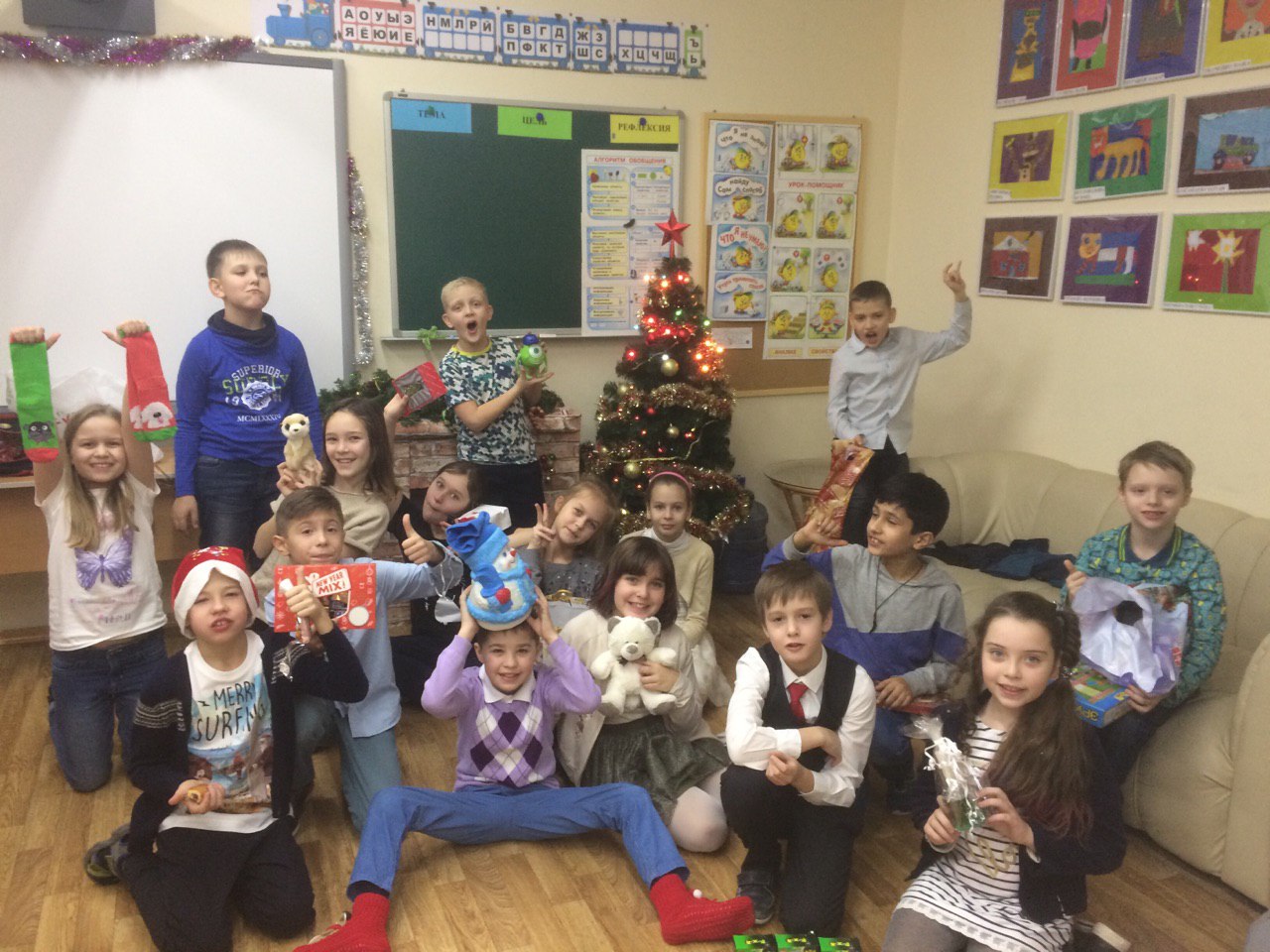 